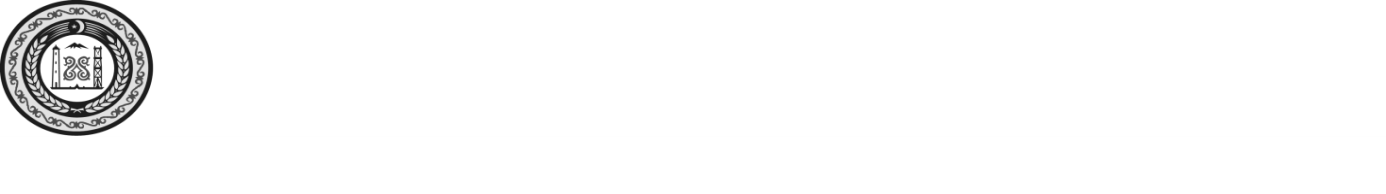 СОВЕТ ДЕПУТАТОВ КУРЧАЛОЕВСКОГО МУНИЦИПАЛЬНОГО РАЙОНА ЧЕЧЕНСКОЙ РЕСПУБЛИКИ(Совет депутатов Курчалоевского муниципального района)НОХЧИЙН РЕСПУБЛИКИН КУРЧАЛОЙН МУНИЦИПАЛЬНИ К1ОШТАН ДЕПУТАТИЙН КХЕТАШО(Курчалойн муниципальни к1оштан депутатийн кхеташо)РЕШЕНИЕ26 декабря 2019 года                                                                             № 144/43-3г. КурчалойО внесении изменений в Положение об условиях оплаты труда лиц, замещающих муниципальные должности и должности муниципальной службы в Курчалоевском муниципальном районе Чеченской РеспубликиВ соответствии с Федеральным законом от 06.10.2003 года № 131-ФЗ «Об общих принципах организации местного самоуправления в Российской Федерации», Законом Чеченской Республики от 14 июля 2017 года № 28-РЗ «О внесении изменений в статью 27 Закона Чеченской Республики «О муниципальной службе в Чеченской Республике», Указом Главы Чеченской Республики от 18.09.2017 № 152 «О внесении изменений в Указ Главы Чеченской Республики от 17 марта 2017 года № 44», на основании статьи 49 Устава Курчалоевского муниципального района, Совет депутатов Курчалоевского муниципального района р е ш и л:1.	Внести в Положение об условиях оплаты труда лиц, замещающих муниципальные должности и должности муниципальной службы в Курчалоевском муниципальном районе Чеченской Республики, утвержденное решением Совета депутатов Курчалоевского муниципального района Чеченской Республики от 20.07.2017 № 40/16-3, следующие изменения:1.1.	в приложении 3:а) позиции 12 и 13 раздела №1 изложить следующей редакции:б) позиции 3 и 4 раздела №2 исключить. 2.	Разместить настоящее решение на официальном сайте администрации Курчалоевского муниципального района в информационно-телекоммуникационной сети «Интернет» www.admin-kmr.org.3.	Настоящее решение вступает в силу с момента его опубликования (обнародования).Глава Курчалоевского муниципального района                                                                   А.Ш. ВитиговПриложение к решению Совета депутатовКурчалоевского муниципальногорайона Чеченской Республики от 20 июля 2017г. № 40/16-3 (с изменениями внесенными решением Совета депутатов от 15.11.2017 № 44/17-3; решением Совета депутатов от 26.12.2019 144/43-3)Положениеоб условиях оплаты труда лиц, замещающих муниципальные  должности и должности муниципальной службы в Курчалоевском муниципальном районе Чеченской Республики  Настоящее Положение устанавливает порядок и условия оплаты труда лиц, замещающих муниципальные должности и должности муниципальной службы в Курчалоевском муниципальном районе, а также работников органов местного самоуправления, замещающих должности, не являющиеся должностями муниципальной службы в Чеченской Республике.1. Оплата труда лиц, замещающих муниципальные должности в Курчалоевском муниципальном районе устанавливается в форме денежного вознаграждения и ежемесячного денежного поощрения.1.2. Лицам, замещающим муниципальные должности в Курчалоевском муниципальном районе, один раз в год производится выплата в размере двух месячных денежных вознаграждений.1.З. Оплата труда лиц, замещающих муниципальные должности в Курчалоевском муниципальном районе, осуществляется ежемесячно за счет средств бюджета Курчалоевском муниципальном районе. Привлечение на указанные цели средств из внебюджетных источников не допускается.1.4. Размеры денежного вознаграждения лиц, замещающих муниципальные должности в Курчалоевском муниципальном районе, ежегодно увеличиваются (индексируются) в соответствии с бюджетом Курчалоевском муниципальном районена соответствующий год с учетом уровня инфляции (потребительских цен).1.5. На лиц, замещающих муниципальные должности в Курчалоевском муниципальном районе, распространяются порядок и условия предоставления отпусков, предусмотренные для лиц, замещающих должности муниципальной службы, согласно пунктам 2.5-2.9 настоящего Положения.2. Оплата труда лиц, замещающих должности муниципалыюи службы2 .1 Оплата труда лиц, замещающих должности муниципальной службыв Курчалоевском муниципальном районе (далее муниципальный служащий) производиться в виде денежного содержания.2.2. Денежное содержание муниципального служащего состоит из должностного оклада муниципального служащего в соответствии с замещаемой им должностью муниципальной службы (далее - должностной оклад) и ежемесячных и иных дополнительных выплат (далее дополнительные выплаты).2.3. К дополнительным выплатам относятся;1) ежемесячная надбавка к должностному окладу за выслугу лет на муниципальной службе;2) ежемесячная надбавка к должностному окладу за особые условия муниципальной службы в размере до 180 процентов этого оклада;3) ежемесячная процентная надбавка к должностному окладу за работу со сведениями, составляющими государственную тайну;4) премии за выполнение особо важных и сложных заданий, порядок выплаты, которых определяется руководителем органа местного самоуправления с учетом обеспечения задач и функций органа местного самоуправления;5) ежемесячное денежное поощрение;6) единовременная выплата при предоставлении ежегодного оплачиваемого отпуска;7) материальная помощь, выплачиваемая за счет средств фонда оплаты труда муниципальных служащих.2.4. Муниципальным служащим выплачиваются:2.4.1. Должностной оклад.2.4.2. Ежемесячная надбавка к должностному окладу за выслугу лет на муниципальной службе в следующих размерах;при стаже муниципальной службы: в процентахот 1 года до 5 лет 10от 5 до 10 лет 15от 1 о до 15 лет 20свыше 15 лет 30.2.4.3. Ежемесячная надбавка к должностному окладу за особые условия муниципальной службы в следующих размерах;по высшей группе должностей муниципальной службы - от 150 до 180  процентов должностного оклада;по главной группе должностей муниципальной службы - от 120 до 150  процентов должностного оклада;по ведущей группе должностей муниципальной службы – 90 до 120 от процентов должностного оклада;по старшей группе должностей муниципальной службы – от 90 до 60 процентов должностного оклада;по младшей группе должностей муниципальной службы до 60 процентов должностного оклада.Конкретные размеры ежемесячной надбавки к должностному окладу за особые условия муниципальной службы по соответствующим должностям муниципальной службы и порядок выплаты этой надбавки определяются руководителем органа местного самоуправления..2.4.4. Ежемесячная процентная надбавка к должностному окладу за работу со сведениями, составляющими государственную тайну, выплачивается по решению руководителя органа местного самоуправления в размерах, определяемых законодательством Российской Федерации.2.4.5. Премии за выполнение особо важных и сложных заданий (максимальный размер не ограничивается), порядок выплаты, которых определяется руководителем органа местного самоуправления с учетом обеспечения задач и функций органа местного самоуправления, исполнения должностного регламента.2.4.6. Ежемесячное денежное поощрение.2.4.7. Единовременная выплата при предоставлении ежегодного оплачиваемого отпуска в размере 2,67 должностного оклада муниципального служащего по замещаемой им должности (выплачиваются за счет средств фонда оплаты труда муниципальных служащих).Единовременная выплата производится на основании заявления муниципального служащего о предоставлении ежегодного оплачиваемого отпуска или его части.В случае, если муниципальному служащему в течение, календарного года ежегодный оплачиваемый отпуск не предоставлялся, единовременная выплата начисляется и выплачивается ему в декабре пропорционально отработанному времени.В случае, если ежегодный оплачиваемый отпуск предоставляется муниципальному служащему по частям, единовременная выплата производится при предоставлении одной из частей отпуска, продолжительностью не менее 14 дней, по выбору муниципального служащего.2.4.8. Материальная помощь в размере трех должностных окладов в год.2.5. Муниципальному служащему предоставляется ежегодный отпуск ссохранением замещаемой должности муниципальной службы и денежного содержания.2.5.1. Ежегодный оплачиваемый отпуск муниципального служащего состоит из основного оплачиваемого и дополнительных оплачиваемых отпусков.2.5.2. Ежегодный основной оплачиваемый отпуск предоставляется муниципальному служащему продолжительностью 30 календарных дней.2.5.3. Продолжительность ежегодного дополнительного оплачиваемого отпуска за выслугу лет исчисляется из расчета один день за каждый год муниципальной службы.2.5.4. При исчислении общей продолжительности ежегодного основного оплачиваемого отпуска ежегодный основной оплачиваемый отпуск суммируется с ежегодным дополнительным оплачиваемым отпуском за выслугу лет. Общая продолжительность ежегодного основного оплачиваемого отпуска и ежегодного дополнительного оплачиваемого отпуска за выслугу лет муниципального служащего не может превышать 40 календарных дней дней, для муниципальных служащих, замещающих должности муниципальной службы иных групп, - 40 календарных дней.2.6.Муниципальному служащему, для которого установлен ненормированный служебный день, предоставляется ежегодный дополнительный оплачиваемый отпуск за ненормированный служебный день продолжительностью три календарных дня2.7. Основанием для установления муниципальному служащему дополнительного отпуска за ненормированный служебный день является распоряжение (приказ) руководителя соответствующего органа местного самоуправления.Порядок и условия предоставления муниципальному служащему ежегодного дополнительного оплачиваемого отпуска за ненормированный служебный день определяются в соответствии с правовым актом соответствующего органа местного самоуправления.2.8. Ежегодный оплачиваемый отпуск и дополнительный оплачиваемый отпуск суммируются и по желанию муниципального служащего могут предоставляться по частям. При этом продолжительность одной части предоставляемого отпуска не может быть менее 14 календарных дней. Отзыв работника из отпуска допускается только с его согласия. Неиспользованная в связи с этим часть отпуска должна быть предоставлена по выбору работника в удобное для него время в течение текущего служебного года или присоединена к отпуску за следующий служебный год.2.9. Утратил силу.2.10. При прекращении или расторжении служебного контракта, освобождении от замещаемой должности муниципальной службы и увольнении с муниципальной службы муниципальному служащему выплачивается денежная компенсация за все неиспользованные отпуска. По письменному заявлению муниципального служащего, неиспользованные отпуска могут быть предоставлены ему с последующим увольнением за исключением случаев освобождения от замещаемой должности муниципальной службы и увольнения с муниципальной службы за виновные действия. При этом днем освобождения от замещаемой должности муниципальной службы и увольнения с муниципальной службы считается последний день отпуска.2 .1 1. При увольнении в связи с истечением срока служебного контракта отпуск с последующим увольнением может предоставляться и тогда, когда время отпуска полностью или частично выходит за пределы срока действия служебного контракта. В этом случае днем освобождения от замещаемой должности муниципальной службы и увольнения с муниципальной службы также считается последний день отпуска.2.12. По семейным обстоятельствам и иным уважительным причинам муниципальному служащему по его письменному заявлению решением руководителя органа местного самоуправления может предоставляться отпуск без сохранения денежного содержания продолжительностью не более одного года. Муниципальному служащему также предоставляется отпуск без сохранения денежного содержания в иных случаях, предусмотренных федеральными законами. Во время отпуска без сохранения денежного содержания за муниципальным служащим сохраняется замещаемая должность муниципальной службы.2.13. При формировании годового фонда оплаты труда сверх суммы средств, направляемых для выплаты должностных окладов муниципальным служащим, предусматриваются следующие средства на выплату;а) ежемесячной надбавки к должностному окладу за выслугу лет на муниципальной службе - в размере 3 должностных окладов;б) ежемесячной надбавки к должностному окладу за особые условия  муниципальной службы - в размере 14 должностных окладов;в) ежемесячной процентной надбавки к должностному окладу за работу со сведениями, составляющими государственную тайну, - в размере 1,5 должностного оклада;г) премий за выполнение особо важных и сложных заданий - в размере 5 должностных окладов;д) ежемесячного денежного поощрения - в размере 30 должностных окладов;е) единовременной выплаты при предоставлении ежегодного оплачиваемого отпуска - в размере 2,67 должностного оклада;ж) материальной помощи - в размере 3 должностных окладов.2.14. Размеры должностных окладов муниципальных служащих увеличиваются (индексируются) в соответствии с бюджетом муниципального образования на соответствующий год с учетом уровня инфляции (потребительских цен).3. Оплата труда работников органов местного самоуправления,замещающих должности не являющиеся должностями муниципальнойслужбы в Курчалоевском муниципальном районе3.1. Оплата труда работников органов местного самоуправления, замещающих должности, не являющиеся должностями муниципальнойслужбы в Чеченской Республике (далее — работник), производится в форме денежного содержания.3.2. Денежное содержание работника состоит из месячного должностного оклада (далее — должностной оклад) и ежемесячных иных дополнительных выплат (далее - дополнительные выплаты).3.3. К дополнительным выплатам относятся:1) ежемесячная надбавка к должностному окладу за выслугу лет;2) ежемесячная надбавка к должностному окладу за сложность, напряженность и высокие достижения в труде;3) ежемесячная процентная надбавка к должностному окладу за работу со сведениями, составляющими государственную тайну;4) премии по результатам работы (размер не ограничивается);5) ежемесячное денежное поощрение;6) единовременная выплата при предоставлении ежегодного оплачиваемого отпуска;7) материальная помощь, выплачиваемая за счет средств фонда оплаты труда работников.3.4. Работникам выплачиваются:3.4.1. Должностной оклад.3.4.2. Ежемесячная надбавка к должностному окладу за выслугу лет в следующих размерах:при стаже работы: в процентахот 3 до 8 лет 10от 8 до 13 лет 15от 13 до 18 лет 20от 18 до 23 лет 25от 23 лет 30.3.4.3. Ежемесячная надбавка к должностному окладу за сложность, напряженность и высокие достижения в труде в размере от 50 до 100 процентов должностного оклада.3.4.4. Ежемесячная процентная надбавка к должностному окладу за работу со сведениями, составляющими государственную тайну, выплачивается по решению руководителя органа местного самоуправления в размерах, определяемых законодательством Российской Федерации.3.4.5. Премии по результатам работы (максимальный размер не ограничивается), порядок выплаты которых определяется руководителем органа местного самоуправления с учетом исполнения должностных обязанностей работников.Работники, имеющие дисциплинарные взыскания, не подлежат премированию в течение срока действия дисциплинарного взыскания.3.4.6. Ежемесячное денежное поощрение в размере] должностного оклада.3.4.7. Единовременная выплата при предоставлеиии ежегодногооплачиваемого отпуска один раз в год - размере 2 оклада(выплачивается за счет средств фонда оплаты труда работников)Единовременная выплата производится на основании заявления работника о предоставлении ежегодного оплачиваемого отпуска или его части.В случае, если работнику в течение календарного года ежегодный оплачиваемый отпуск не предоставлялся, eдинoвpeмeннaя выплата начисляется и выплачивается ему в декабре пропорционально отработанному времени.В случае, если ежегодный оплачиваемый отпуск предоставляется по частям, единовременная выплата производится при предоставлении одной из частей отпуска, продолжительностью не менее 14 дней, по выбору работника.3.4.8. Материальная помощь в размере двух должностных окладов вгод.3.5. Работнику предоставляется ежегодный отпуск с сохранением замещаемой должности и денежного содержания.3.6. При увольнении работника выплачивается денежная компенсация за все неиспользованные отпуска. По письменному заявлению работника неиспользованные отпуска могут быть предоставлены ему с последующим увольнением (за исключением случаев увольнения за виновные действия). При этом днем увольнения работника считается последний день отпуска.3.7. При формировании годового фонда оплаты труда сверх суммы средств, направляемых для выплаты должностных окладов работникам, предусматриваются следующие средства на выплату:а) ежемесячной надбавки к должностному окладу за выслугу лет - в размере 2 должностных окладов;б) ежемесячной надбавки к должностному окладу за сложность, напряженность и высокие достижения в труде - в размере 8,5 должностного оклада;в) ежемесячной процентной надбавки к должностному окладу за работу со сведениями, составляющими государственную тайну, - в размере 1,5 должностного оклада;г) ежемесячного денежного поощрения - в размере 12 должностных окладов;д) единовременной выплаты при предоставлении ежегодного оплачиваемого отпуска - в размере 2 должностных окладов;е) материальной помощи - в размере 2 должностных окладов;ж) премий по результатам работы - в размере 3 должностных окладов.3.8. Оплата труда работников осуществляется ежемесячно за счет средств бюджета соответствующего Курчалоевского муниципального района. Привлечение на указанные цели средств из внебюджетных источников не допускается.3.9. Размеры денежного содержания работников ежегодно увеличиваются (индексируются) в соответствии с бюджетом Курчалоевского муниципального района на соответствующий год с учетом уровня инфляции (потребительских цен)Приложение 2 к Положениюоб условиях оплаты труда лиц, замещающих муниципальные  должности и должности муниципальной службы в Курчалоевском муниципальном районе Чеченской РеспубликиРазмеры денежного вознаграждения и ежемесячного денежного поощрения лиц, замещающих муниципальные должности в Курчалоевском муниципальном районе Чеченской РеспубликиПриложение 3 к Положениюоб условиях оплаты труда лиц, замещающих муниципальные  должности и должности муниципальной службы в Курчалоевском муниципальном районе Чеченской РеспубликиРаздел №1Размеры должностных окладов и ежемесячного денежного поощрения муниципальных служащих в администрации Курчалоевского муниципального района Чеченской РеспубликиРаздел №2 Размеры должностных окладов  и ежемесячного денежного поощрения  муниципальных служащих  в отделах, управлениях являющихся органами местной администрации Курчалоевского муниципального  района.Раздел №3Размеры должностных окладов  и ежемесячного денежного поощрения  муниципальных служащих  в аппарате Совета депутатов Курчалоевского муниципального  района.Раздел №4Размеры должностных окладов работников Курчалоевского муниципального района, замещающих должности, не являющиеся должностями муниципальной службыСпециалист 2 разряда4 0232.5Специалист3 6862.5 Наименование должностиДенежное вознаграждение         (руб. в месяц)Ежемесячное денежное поощрениеГлава Курчалоевского муниципального района12 5523.9Заместитель председателя Совета депутатов Курчалоевского муниципального района10 6693.9Наименование должностейРазмер месячного должностного оклада (руб.) Размер месячного должностного оклада (руб.) Наименование должностейНаименование должностейдолжностной окладденежное поощрениеГлава администрации района9 1583.0Первый заместитель главы администрации района 7 2903.0Заместитель главы администрации района 6 9773.0Заместитель главы администрации района – управляющий делами6 0193.0Начальник отдела администрации района 6.5442.5Помощник главы администрации района 5.0332.8Заместитель начальника отдела  администрации района 5.3522.8Консультант 5.2202.8Главный специалист4.7022.8Ведущий специалист4.2552.8Специалист 1 разряда4.1842.5Специалист 2 разряда4 0232.5Специалист 3 6862.5Наименование должностейРазмер месячного должностного оклада (руб.) Размер месячного должностного оклада (руб.) Наименование должностейНаименование должностейдолжностной окладденежное поощрениеНачальник (руководитель, директор, председатель) отдела, управления7 2123,0Заместитель начальника (руководителя, директора, председателя) отдела, управления6 5253,0Главный специалист4.7022,8Ведущий специалист4.2552,8Специалист 1 разряда4.1842,5Специалист 2 разряда4.0232,5Специалист 3.6862,5Наименование должностейРазмер месячного должностного оклада (руб.)Размер месячного должностного оклада (руб.)Наименование должностейНаименование должностейдолжностной окладденежное поощрениеРуководитель аппарата 6 9773Консультант 5 2202,8Главный специалист 4.7022,8Ведущий специалист 4.2552,8Наименование должностиДолжностной оклад (рублей в месяц)Заведующий: экспедицией, хозяйством, складом; кассир, комендант, архивариус, стенографистка II категории, секретарь-стенографистка, машинистка I категории3.462Водитель автомобиля, секретарь-машинистка, курьер, слесарь, плотник, токарь, маляр, штукатур, повар2 834Сторож, кочегар, истопник, уборщик производственных помещений, кухонный рабочий, официант, рабочий, дворник, прачка2 703